Relatório de extensãoResumo do projetoResumo da açãoO curso de Farmácia, em parceria com o projeto Plante Saúde, realizou um workshop de plantas medicinais onde foi apresentado três desafios ao público na escola CAIC- Centro Educacional Professor Cacildo Romagnoni . O primeiro desafio, denominado ‘’que mato sou eu’’, teve como objetivo identificar plantas medicinais, seu uso e importância. O segundo desafio foi sobre a preparação de chás, onde os participantes tinham que mostrar tinham conhecimento da preparação de um chá. O terceiro desafio era intitulado ‘’de que planta é este aroma?’’, onde mostrava a importância do tema aromaterapia e sua aplicação. pessoas envolvidas	ANEXOS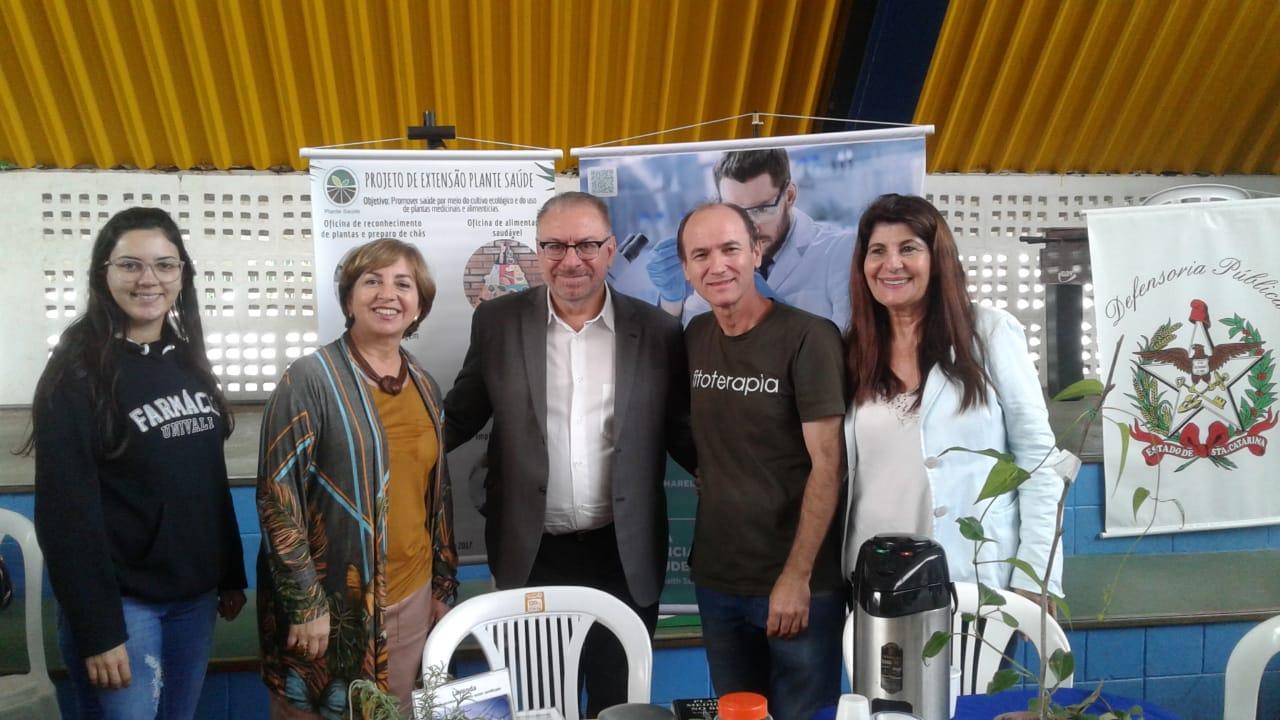 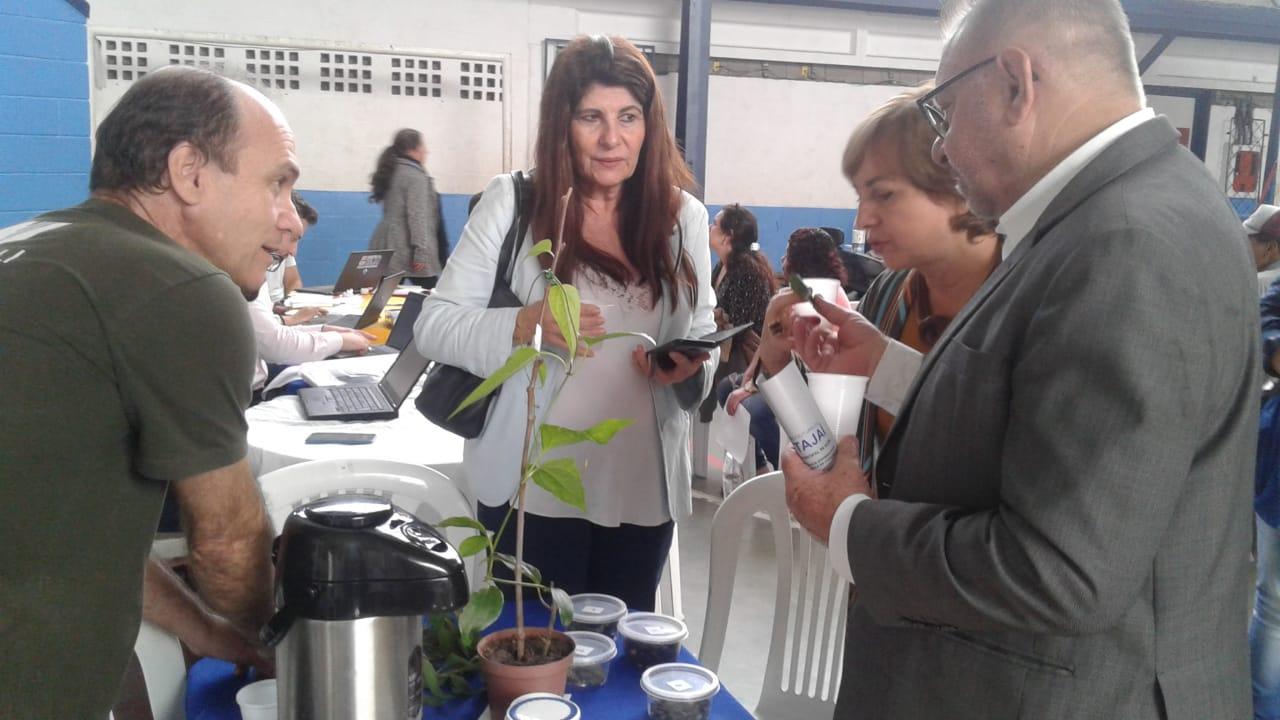 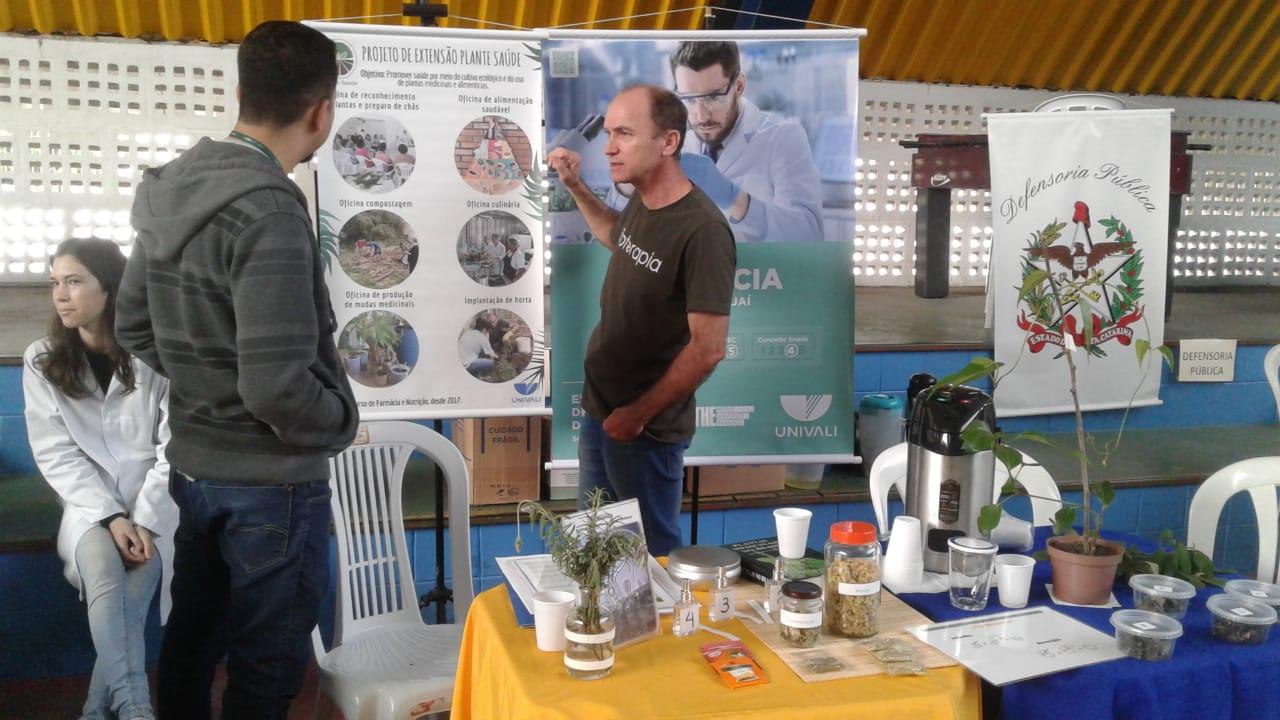 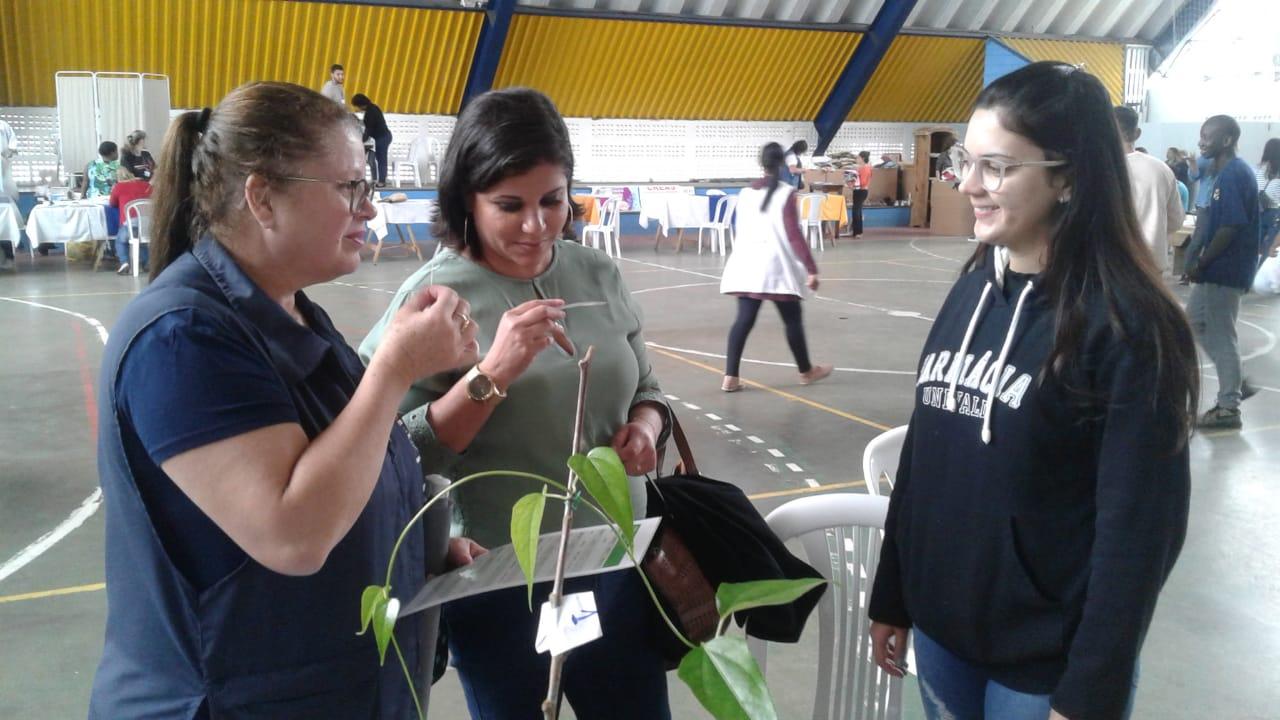 DataNome DA AÇÃONome DA AÇÃO12 de junho de 2019Dia de ação social para Cidade NovaDia de ação social para Cidade NovaHORÁRIOLOCAL/CIDADEPÚBLICO9h às 16hCAIC- Cidade NovaComunidade GeralDocentesAcadêmicosFuncionáriosDébora FantiniRenê Artur FerreiraVanessa